lMADONAS NOVADA PAŠVALDĪBA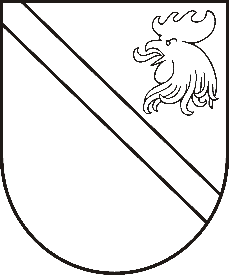 Reģ. Nr. 90000054572Saieta laukums 1, Madona, Madonas novads, LV-4801 t. 64860090, e-pasts: pasts@madona.lv ___________________________________________________________________________MADONAS NOVADA PAŠVALDĪBAS DOMESLĒMUMSMadonā2020.gada 27.augustā								           Nr.346									     (protokols Nr.18, 23.p.)Par pirmsskolas grupu skaita samazināšanu Bērzaunes pagasta pirmsskolas izglītības iestādē “Vārpiņa”	Ir saņemts Bērzaunes pagasta pirmsskolas izglītības iestādē “Vārpiņa” vadītājas A.Plātes 07.02.2020.iesniegums (reģistrēts Madonas novada pašvaldībā 10.08.2020. Nr.MNP/2.1.3.1/20/2535), ar priekšlikumu samazināt pirmsskolas grupu skaitu. Bērzaunes pagasta PII “Vārpiņa” ir atvērtas 5 pirmsskolas grupas, kuras apmeklē 72 izglītojamie. No 01.09.2020. plānotais izglītojamo skaits -74, arī būs atbilstošs 4 pirmsskolas grupu piepildījumam, kā to nosaka Madonas novada pašvaldības noteikumi “Par minimālo un maksimālo izglītojamo skaitu Madonas novada pašvaldības vispārējās izglītības iestādes klasēs, pirmsskolas izglītības iestādes grupās, speciālās izglītības iestādēs un sociālās un pedagoģiskās korekcijas klasēs un interešu izglītības grupās”.Noklausījusies sniegto informāciju, atklāti balsojot: PAR – 17 (Andrejs Ceļapīters, Artūrs Čačka, Andris Dombrovskis, Zigfrīds Gora, Antra Gotlaufa, Artūrs Grandāns, Gunārs Ikaunieks, Valda Kļaviņa, Agris Lungevičs, Ivars Miķelsons, Valentīns Rakstiņš, Andris Sakne, Rihards Saulītis, Inese Strode, Aleksandrs Šrubs, Gatis Teilis, Kaspars Udrass), PRET – NAV,  ATTURAS – NAV,  Madonas novada pašvaldības dome NOLEMJ:Ar 01.09.2020. samazināt pirmskolas grupu skaitu Bērzaunes pagasta pirmsskolas izglītības iestādē “Vārpiņa” no 5 uz 4 pirmsskolas grupām.Grozījumus Bērzaunes pagasta pirmsskolas izglītības iestādē “Vārpiņa” amatu sarakstā izdarīt septembra mēnesī, ņemot vērā apstiprināto izglītojamo skaitu Valsts izglītības informācijas sistēmā (VIIS) uz 01.09.2020.Domes priekšsēdētājs					         	         A.Lungevičs S.Seržāne 64860562